АДМИНИСТРАЦИЯ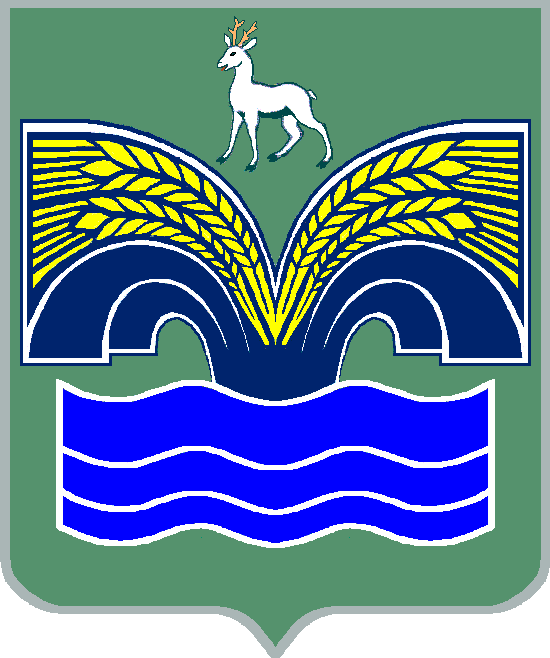 СЕЛЬСКОГО ПОСЕЛЕНИЯ КРАСНЫЙ ЯРМУНИЦИПАЛЬНОГО РАЙОНА КРАСНОЯРСКИЙСАМАРСКОЙ ОБЛАСТИПОСТАНОВЛЕНИЕот «20» сентября  2019 года № 222Об утверждении  Порядка предоставления разрешения на производство земляных  работ  в  сельском поселении Красный Яр муниципального района Красноярский Самарской области В соответствии с  Законом Самарской области «О  градостроительной деятельности на территории Самарской области», Приказом Министерства строительства Самаркой области от 12.04.2019 года № 57-П «Об утверждении Порядка предоставления разрешения на осуществление земляных работ», Уставом сельского поселения Красный Яр муниципального района Красноярский Самарской,  Администрация сельского поселения Красный Яр муниципального района Красноярский Самарской области ПОСТАНОВЛЯЕТ:1. Утвердить прилагаемый Порядок предоставления разрешения на осуществление земляных работ в  сельском поселении Красный Яр муниципального района Красноярский Самарской области  2. Опубликовать настоящее постановление в газете «Планета Красный Яр» и разместить на официальном сайте администрации сельского поселения Красный Яр сети интернет http://kryarposelenie.ru/.3. Постановление вступает в силу со дня его официального обнародования.Глава сельского поселенияКрасный Яр муниципальногорайона КрасноярскийСамарской области					         	      А.Г. БушовУТВЕРЖДЁНПостановлением Администрации сельского поселения Красный Яр от 20.09.2019 года №222ПОРЯДОК ПРЕДОСТАВЛЕНИЯ РАЗРЕШЕНИЯ НА ОСУЩЕСТВЛЕНИЕ ЗЕМЛЯНЫХ РАБОТ В СЕЛЬСКОМ ПОСЕЛЕНИИ КРАСНЫЙ ЯР МУНИЦИПАЛЬНОГО РАЙОНА КРАСНОЯРСКИЙ САМАРСКОЙ ОБЛАСТИ1. Процедура предоставления разрешения на осуществление земляных работ осуществляется на территории сельского поселения Красный Яр муниципального района Красноярский Самарской области уполномоченным органом местного самоуправления соответствующего муниципального образования (далее - уполномоченный орган) при условии ее определения правилами благоустройства, утвержденными муниципальным правовым актом представительного органа соответствующего муниципального образования (далее - правила благоустройства), в случае осуществления земляных работ: 1) на землях или земельных участках, находящихся в государственной или муниципальной собственности, используемых без их предоставления и установления сервитута или в целях строительства (реконструкции) в соответствии с соглашениями об установлении сервитутов; 2) на земельном участке, относящемся к общему имуществу собственников помещений в многоквартирном доме. 2. Под земляными работами понимаются работы, связанные с разрытием грунта или вскрытием дорожных покрытий. 3. Разрешение на осуществление земляных работ не предоставляется в случае необходимости проведения земляных работ в результате аварий. В этом случае лицом, устраняющим последствия аварии, до начала осуществления земляных работ в уполномоченный орган направляется уведомление о проведении земляных работ по форме, предусмотренной приложением 1 к настоящему Порядку. При этом сроки проведения земляных работ в результате аварии устанавливаются в соответствии с требованиями действующего законодательства Российской Федерации о техническом регулировании. Под аварией в настоящем Порядке понимается опасное техногенное происшествие, создающее на объекте, определенной территории или акватории угрозу жизни и здоровью людей и приводящее к разрушению или повреждению зданий, сооружений, оборудования и транспортных средств, нарушению производственного или транспортного процесса, нанесению ущерба окружающей среде. В случае если земляные работы в результате аварий необходимо провести в нерабочий день, соответствующее уведомление направляется в уполномоченный орган в ближайший рабочий день. Порядок проведения земляных работ в результате аварий, а также порядок и сроки восстановления элементов благоустройства определяются правилами благоустройства. 4. Физическое и юридическое лицо, заинтересованное в получении разрешения на осуществление земляных работ (далее - заявитель), самостоятельно или через уполномоченного им представителя подает в уполномоченный орган заявление по форме, предусмотренной Приложением N 2 к настоящему Порядку. Для принятия решения о выдаче разрешения на осуществление земляных работ необходимы следующие документы: 1) копия документа, удостоверяющего личность заявителя (заявителей), являющегося физическим лицом, либо личность представителя физического или юридического лица, а также доверенность, подтверждающая полномочия представителя; 2) правоустанавливающие документы на земельный участок, на котором предполагается осуществление земляных работ, включая соглашение об установлении сервитута (если оно заключалось); 3) разрешение на использование земель или земельного участка, находящихся в государственной или муниципальной собственности, без предоставления земельных участков и установления сервитута в случае, если соответствующий земельный участок не был предоставлен заявителю и отсутствует соглашение об установлении сервитута; 4) акт, определяющий состояние элементов благоустройства до начала работ и объемы восстановления. Требования к акту устанавливаются правилами благоустройства; 5) схема благоустройства земельного участка, на котором предполагается осуществить земляные работы, с графиком проведения земляных работ и последующих работ по благоустройству (далее - схема благоустройства земельного участка). Требования к схеме благоустройства земельного участка устанавливаются правилами благоустройства; 6) схема земельного участка (ситуационный план), на котором предполагается осуществление земляных работ, с отметкой о согласовании муниципальными организациями, обслуживающими дорожное покрытие, тротуары, газоны, а также отвечающими за сохранность инженерных коммуникаций; 7) схема движения транспорта и (или) пешеходов в случае, если земляные работы связаны с вскрытием дорожных покрытий, с отметкой о согласовании управлением Государственной инспекции безопасности дорожного движения Главного управления внутренних дел по Самарской области (структурным подразделением (его должностным лицом) управления ГИБДД). Схема движения транспорта и (или) пешеходов должна содержать согласование органа местного самоуправления в случае установления актом представительного органа муниципального образования процедуры и порядка проведения такого согласования; 8) договор со специализированной организацией на восстановление благоустройства. В случае если земляные работы предполагается осуществить на земельном участке, относящемся к общему имуществу собственников помещений в многоквартирном доме, заявителем к заявлению должен быть приложен документ, подтверждающий согласие этих собственников, управляющей компании, товарищества собственников жилья или жилищно-строительного кооператива на проведение земляных работ. Такое согласие на проведение земляных работ не требуется в случае предоставления заявителем правоустанавливающего документа на земельный участок. Не допускается требовать с заявителя представления иных документов, за исключением предусмотренных настоящим пунктом. 5. Документы и информация, указанные в частях 2 и 3 пункта 4 настоящего Порядка, запрашиваются уполномоченным органом в органах государственной власти и местного самоуправления, в распоряжении которых они находятся, если заявитель не представил такие документы и информацию самостоятельно. 6. Решение о предоставлении или об отказе в предоставлении разрешения на осуществление земляных работ принимается уполномоченным органом в течение 7 рабочих дней со дня регистрации уполномоченным органом заявления о выдаче разрешения на осуществление земляных работ и в течение 3 рабочих дней со дня принятия указанного решения по выбору заявителя выдается на руки или направляется заказным письмом с приложением документа, предусмотренного подпунктом 2 пункта 4 настоящего Порядка. 7. Процедура предоставления разрешения на осуществление земляных работ осуществляется без взимания платы с заявителя. 8. Основаниями для отказа в предоставлении разрешения на осуществление земляных работ являются: 1) обращение в орган, не уполномоченный на принятие решения о предоставлении разрешения на осуществление земляных работ; 2) отсутствие документов, предусмотренных пунктом 4 настоящего Порядка; 3) отсутствие у заявителя оснований по использованию земли или земельного участка, на которых, согласно заявлению, предполагается осуществление земляных работ; 4) нарушение законодательства Российской Федерации о безопасности дорожного движения; 5) нарушение схемой благоустройства земельного участка требований, установленных правилами благоустройства; 6) нарушение схемой благоустройства земельного участка установленных законодательством требований к проведению работ с повышенной опасностью в зоне расположения подземных энергетических сетей, газо- и нефтепроводов и других аналогичных подземных коммуникаций и объектов. Отказ в предоставлении разрешения на осуществление земляных работ по основаниям, не предусмотренным настоящим пунктом, не допускается. 9. В решении об отказе в предоставлении разрешения на осуществление земляных работ должно быть указано основание такого отказа, предусмотренное пунктом 8 настоящего Порядка. 10. Срок действия разрешения на осуществление земляных работ может быть продлен в случае возникновения причин, не позволяющих закончить земляные работы в сроки, указанные в разрешении, по письменному обращению заявителя в уполномоченный орган, поданному не позднее, чем за три дня до окончания срока его действия. Решение о продлении срока действия разрешения на осуществление земляных работ принимается уполномоченным органом в течение трех рабочих дней с даты регистрации обращения заявителя о продлении. 11. Заявитель, а также лицо, направившее уведомление в соответствии с пунктом 3 настоящего Порядка, по завершении земляных работ обязаны провести мероприятия по восстановлению элементов благоустройства в соответствии с гарантийными обязательствами на восстановление нарушенного благоустройства и правилами благоустройства. 12. В зависимости от периода (времени года, погодных условий) осуществления земляных работ срок по восстановлению элементов благоустройства допускается относить до периода, когда возможно проведение соответствующих работ с соблюдением требований, установленных правилами благоустройства. 13. Восстановление нарушенных элементов благоустройства осуществляется как на территории непосредственного осуществления земляных работ (вскрытие и нарушение грунта, асфальтового, железобетонного покрытия), так и на территории, используемой для перемещения техники в место осуществления работ, а также складирования грунта и строительных материалов. 14. После завершения осуществления земляных работ оформляется Акт завершения земляных работ и восстановления элементов благоустройства по форме, предусмотренной Приложением N 3 к настоящему Порядку. 15. Акт завершения земляных работ и восстановления элементов благоустройства подписывается после полного восстановления всех нарушенных элементов благоустройства. 16. В случае если земляные работы проведены на земельном участке, относящемся к общему имуществу собственников помещений в многоквартирном доме, принятие работ по завершению земляных работ и восстановлению элементов благоустройства подлежит согласованию с представителем управляющей компании, товарищества собственников жилья, жилищно-строительного кооператива и (или) собственниками многоквартирного дома. 17. Уполномоченный орган в течение пяти рабочих дней с момента подписания акта завершения земляных работ направляет в, уполномоченному на ведение государственной информационной системы обеспечения градостроительной деятельности, сведения об объектах, строениях, сооружениях, сетях инженерно-технического обеспечения, размещенных в результате проведения земляных работ. Приложение N 1к Порядкупредоставления разрешенияна осуществление земляных работ                                         Руководителю уполномоченного органа                                                     местного самоуправления                                        ____________________________________                                                   наименование руководителя                                                    и уполномоченного органа                                        ____________________________________                                            наименование юридического лица с                                    указанием организационно-правовой формы,                                        ____________________________________                                                           место нахождения,                                                  ИНН - для юридических лиц,                                        ____________________________________                                                   Ф.И.О., адрес регистрации                                                         (места жительства),                                        ____________________________________                                                        реквизиты документа,                                                  удостоверяющего личность -                                                          для физических лиц                                        ____________________________________                                                Ф.И.О., реквизиты документа,                                                             подтверждающего                                        ____________________________________                                                            полномочия - для                                                    представителей заявителя                                        ___________________________________,                                        ____________________________________                                                       почтовый адрес, адрес                                           электронной почты, номер телефона УВЕДОМЛЕНИЕО ПРОВЕДЕНИИ ЗЕМЛЯНЫХ РАБОТ    Настоящим  уведомляю  о  необходимости  проведения  земляных  работ  на земельном участке по адресу: ______________________________________________                               (наименование населенного пункта, улицы, ___________________________________________________________                   номер участка, указывается в том числе           кадастровый номер земельного участка, если он имеется)     Необходимость проведения земляных работ обусловлена аварией ___________ ___________________________________________________________ (указывается фактически произошедшее повреждение (уничтожение) имущества в                      результате произошедшей аварии).     Представляю график планируемого проведения земляных работ:    Обязуюсь  восстановить  указанный  в  настоящем  уведомлении  земельный участок   в   первоначальном   виде  после  завершения  земляных  работ  до ____________________________   (указывается   дата  завершения  исполнения соответствующей обязанности).     Даю  согласие  на  обработку  моих  персональных  данных,  указанных  в заявлении,  в порядке, установленном законодательством Российской Федерации о персональных данных <1>.    _____________    _______________________________________________________      (подпись)               (фамилия, имя и (при наличии) отчество                                     подписавшего лица,                     _______________________________________________________                           наименование должности подписавшего лица либо (для юридических    _______________________________________________________ лиц, при наличии)              указание на то, что подписавшее лицо                     _______________________________________________________                             является представителем по доверенности)                     _______________________________________________________ ________________ <1> Указывается в случае, если заявителем является физическое лицо. Приложение N 2к Порядкупредоставления разрешенияна осуществление земляных работ                                         Руководителю уполномоченного органа                               _____________________________________________                                                (наименование руководителя и                                                     уполномоченного органа)                               _____________________________________________                                          для юридических лиц: наименование,                                                           место нахождения,                               _____________________________________________                                                               ОГРН, ИНН <2>                               _____________________________________________                                                для физических лиц: фамилия,                                               имя и (при наличии) отчество,                               _____________________________________________                                                дата и место рождения, адрес                                              места жительства (регистрации)                               _____________________________________________                               реквизиты документа, удостоверяющего личность                               _____________________________________________                                  (наименование, серия и номер, дата выдачи,                                    наименование органа, выдавшего документ)                               _____________________________________________                                                        номер телефона, факс                               _____________________________________________                                                      почтовый адрес и (или)                                           адрес электронной почты для связи ЗАЯВЛЕНИЕо предоставлении разрешения на осуществление земляных работ    Прошу  предоставить  разрешение  на  осуществление  земляных  работ  на следующем  земельном  участке/на  земле,  государственная  собственность на которую не разграничена (указывается нужное).     Кадастровый   номер   земельного  участка:  ___________________________                                                       (если имеется)     Местоположение   земельного  участка  (участка  земли,  государственная собственность    на    которую   не   разграничена): ______________________ (указывается адрес земельного участка; адрес земельного участка указывается в соответствии со сведениями Единого государственного реестра недвижимости, если  земельный  участок поставлен на кадастровый учет; в отношении участка земли,   государственная  собственность   на   которую   не  разграничена, указываются координаты характерных точек границ территории)     Площадь   земельного   участка   (земли) ________________________ кв. м (указывается площадь земельного участка (земли); площадь земельного участка указывается  в  соответствии со сведениями Единого государственного реестра недвижимости, если земельный участок поставлен на кадастровый учет)     Приложения  согласно  пункту  4  Порядка  предоставления разрешения  на осуществление земляных работ.     Даю  согласие  на  обработку  моих  персональных  данных,  указанных  в заявлении, в порядке, установленном законодательством Российской  Федерации о персональных данных <3>. _______________     _______________________________________________________    (подпись)                 (фамилия, имя и (при наличии) отчество                                     подписавшего лица,                     _______________________________________________________                      наименование должности подписавшего лица либо указание  (для юридических   _______________________________________________________       лиц)           на то, что подписавшее лицо является представителем по                     _______________________________________________________                                           доверенности) ________________ <2> Указывается в случае, если заявителем является физическое лицо. <3> Указывается в случае, если заявителем является физическое лицо. Приложение N 3к Порядкупредоставления разрешенияна осуществление земляных работ АКТЗАВЕРШЕНИЯ ЗЕМЛЯНЫХ РАБОТ"____" ____________ 20__ г. N ____ Заявитель ___________________________________________________________ ___________________________________________________________   (Ф.И.О./наименование, адрес Заявителя, производящего земляные работы) По объекту: _______________________________________________________________ ___________________________________________________________           (наименование объекта, адрес проведения земляных работ) Восстановление   элементов  благоустройства,  нарушенных  в  период  низких температур наружного воздуха, провести до "____" ________ 20___ г. Представитель уполномоченного органа ______________________    ______________________    _______________________       должность                  подпись                  (Ф.И.О.) Заявитель ______________________    ______________________    _______________________       должность                  подпись                  (Ф.И.О.) Работы  по восстановлению и озеленению территории после проведения земляных работ выполнены в полном объеме.Работы  по  восстановлению  и  озеленению  (в том числе малых архитектурных форм),   зеленых   насаждений  после  завершения  земляных  работ  согласно разрешению  на  осуществление  земляных  работ от "_____" ___________ 20___ N _____ выполнены полностью. Заявитель ______________________    ______________________    _______________________       должность                  подпись                  (Ф.И.О.)     Представитель собственника территории ______________________    ______________________    _______________________       должность                  подпись                  (Ф.И.О.)     Представитель уполномоченного органа ______________________    ______________________    _______________________       должность                  подпись                  (Ф.И.О.) N Мероприятие Начальные и конечные даты и время проведения соответствующего мероприятия Элементы благоустройства и озеленения Ед. изм. восстановлено/не восстановлено (нужное подчеркнуть) восстановлено/не восстановлено (нужное подчеркнуть) восстановлено/не восстановлено (нужное подчеркнуть) щебень асфальт газон/грунт Дорожная часть Дорожная часть Дорожная часть Дорожная часть Дорожная часть Проезжая часть кв. м Межквартальные дороги кв. м Пешеходные дорожки (замощение, плитка) кв. м Тротуар кв. м Отмостки кв. м Камни бортовые шт. Элементы благоустройства дворовых территорий Элементы благоустройства дворовых территорий Элементы благоустройства дворовых территорий Элементы благоустройства дворовых территорий Элементы благоустройства дворовых территорий Детская площадка, спортивная площадка кв. м Ограждения п. м Скамьи, беседки, столы, урны шт. Элементы озеленения Элементы озеленения Элементы озеленения Элементы озеленения Элементы озеленения Площадки, газоны и цветники с подсыпкой кв. м 